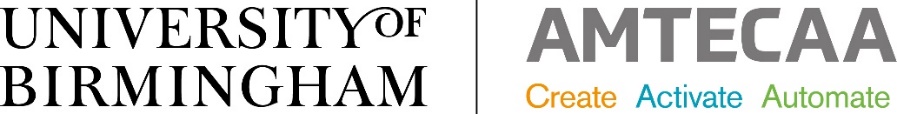 www.birmingham.ac.uk/amtecaaWhich Advanced Manufacturing Technologies Could HelpYour Business?Workshops Selection:Please indicate which sessions you would like to attend, complete your company details on the final page and return the form to amtecaa@contacts.bham.ac.ukNumbers are limited to 10 companies per workshop and each technology is repeated twice per month.  Companies are welcome to attend more than one workshop.WORKSHOP REGISTRATION FORM:COMPANY NAME:ADDRESS:WEBSITE: Your Name and email:Company products/Sector:No. employees:Technology Assistance required:A ZOOM MEETING LINK WILL BE EMAILED TO YOU NEARER THE DATE OF THE WORKSHOPIf we are unable to accommodate you in your first choice workshop we will contact you to confirm another suitable date.   Any questions please email:  j.bahra@bham.ac.uk 		Telephone: 07454 521 030